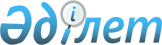 О признании утратившим силу постановления акимата Казалинского района от 22 января 2019 года №7 "Об определении единого организатора государственных закупок для заказчиков"Постановление акимата Казалинского района Кызылординской области от 13 мая 2020 года № 86. Зарегистрировано Департаментом юстиции Кызылординской области 14 мая 2020 года № 7423
      В соответствии со статьей 27 Закона Республики Казахстан от 6 апреля 2016 года "О правовых актах" акимат Казалинского района ПОСТАНОВЛЯЕТ:
      1. Признать утратившим силу постановление акимата Казалинского района от 22 января 2019 года № 7 "Об определении единого организатора государственных закупок для заказчиков" (зарегистрировано в Реестре государственной регистрации нормативных правовых актов за номером 6663, опубликовано 30 января 2019 года в Эталонном контрольном банке нормативных правовых актов Республики Казахстан).
      2. Настоящее постановление вводится в действие со дня первого официального опубликования.
					© 2012. РГП на ПХВ «Институт законодательства и правовой информации Республики Казахстан» Министерства юстиции Республики Казахстан
				
      Аким Казалинского района 

М. Ергешбаев
